            	St. Catherine School                        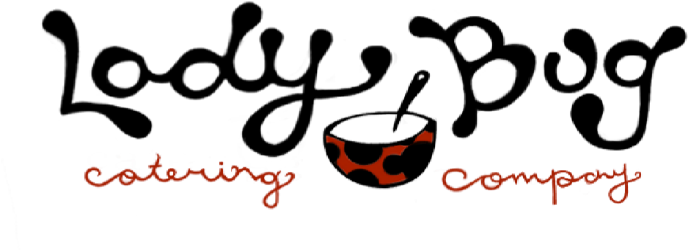     MARCH  2020                    ladybugcatering@yahoo.com or (425) 248-8833	Hot Lunch $6.00/ea           Monday                2Ham(cheese)burgerFrench FriesCucumber / CarrotsApplesauceBrownie  Tuesday          3          Wednesday       4  NOONDISMISSAL**Bag Lunch Option                  Thursday         5             Mini Corn DogsSweet CornPretzels/Cheese-itsApples / Bananas Cookie / Brownie             Friday                   6 LentWafflesHashbrown PattiesString CheeseApples / GrapesGo Gurt9 Spaghetti w/Meat SauceOR Plain Butter NoodleCaesar SaladApplesSoft RollIce Cream Sandwich10                                             11Chicken Nuggets Mac N’ CheeseCarrotsApples / WatermelonJello w/Whip                                         12 Nachos w/beef on side(or Quesadilla)Refried or Black BeansRicePineappleChocolate Chip Cookie13NOSCHOOL16French Toast SticksBacon/SausageHashbrown PattiesPeaches Go-gurt5th/6th at Camp17 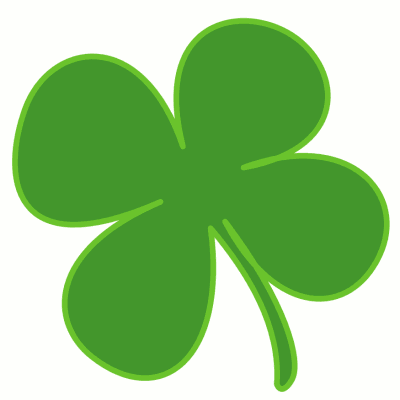 18NOONDISMISSAL**Bag Lunch Option5th / 6th at Camp19 Meatball SubOR Plain Butter NoodleSaladPotato Chips / PretzelsPeachesSnickerdoodle                                        20Lent Fish Sticks (OR Quesadilla)Tater Tots / FriesWatermelonCarrotsRice krispy Treat23Teriyaki ChickenSticky White RiceSteamed BroccoliMandarin OrangesFortune Cookies24       25 Chicken Fett AlfredoOR Buttered NoodlesSteamed BroccoliBananasFrench Bread Brownie26Beef Soft Taco(or Quesadilla)Spanish RiceBlack/Refried BeansPineappleMini Churros27LentMacaroni & CheeseCarrots / CucumberApples / MandarinsPretzelsIce Cream 30 Chicken Nuggets Tater Tots / FriesCarrotsWatermelonChocolate Chip Cookie                                     31